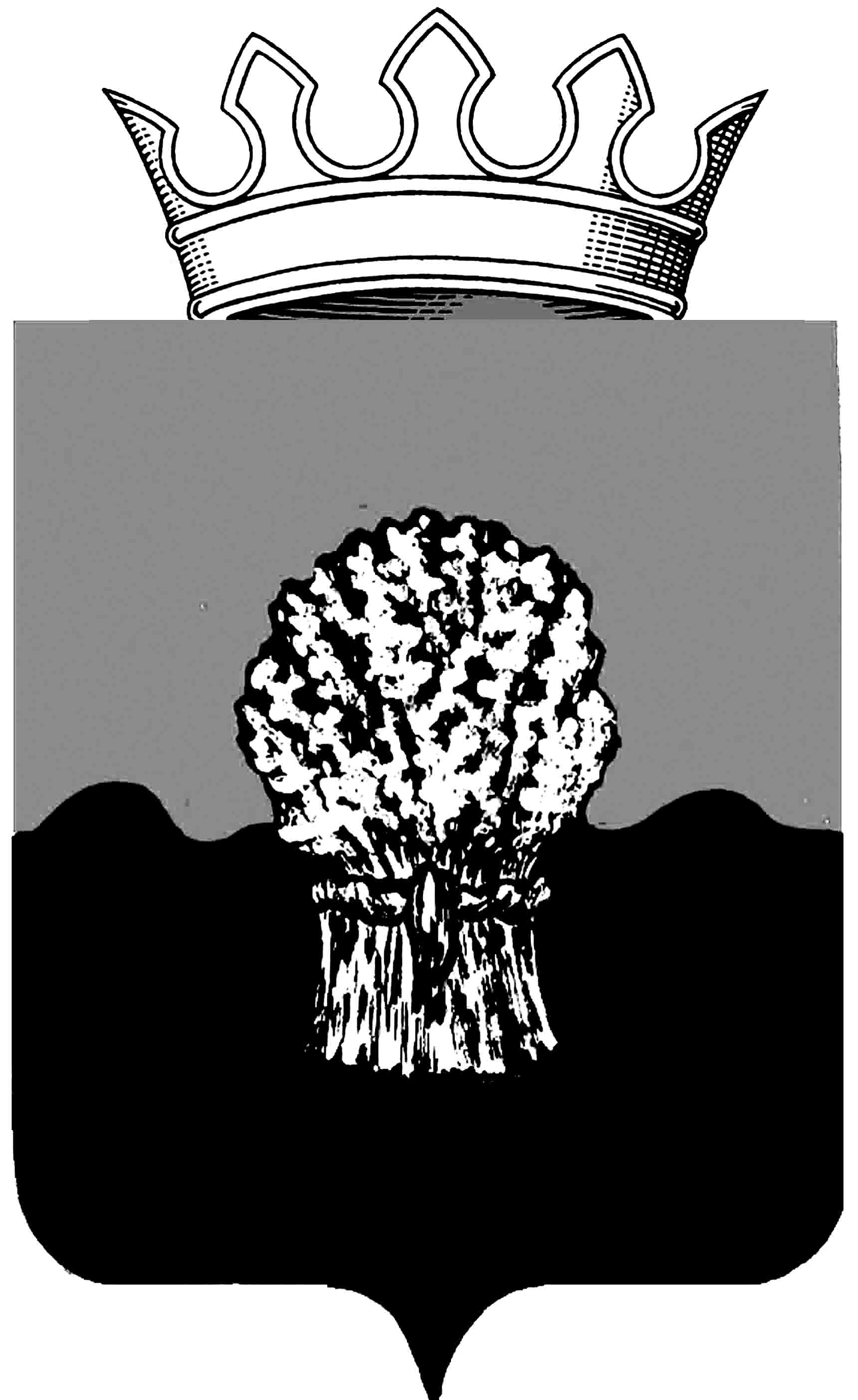 РОССИЙСКАЯ ФЕДЕРАЦИЯ             
САМАРСКАЯ ОБЛАСТЬМУНИЦИПАЛЬНЫЙ РАЙОН СызранскийСОБРАНИЕ ПРЕДСТАВИТЕЛЕЙ ГОРОДСКОГО ПОСЕЛЕНИЯ Балашейкатретьего созываРЕШЕНИЕ27 апреля 2018 года                                                                                № 13О внесении изменений в Положение об учете муниципального имущества городского поселения Балашейка муниципального района Сызранский Самарской области и ведении реестрамуниципального имущества муниципального районаСызранский Самарской области, утвержденное решением Собрания представителей Сызранского района от 17.04.2017 № 10В соответствии с Уставом городского поселения Балашейка муниципального района Сызранский Самарской области, принятым решением Собрания представителей городского поселения Балашейка Сызранского района от 26 мая 2014 года №17, в целях приведения решения Собрания представителей городского поселения Балашейка Сызранского района от 17.04.2017 № 10 «Об утверждении Положения об учете муниципального имущества городского поселения Балашейка муниципального района Сызранский Самарской области и ведении реестра муниципального имущества городского поселения Балашейка муниципального района Сызранский Самарской области» в соответствие с Федеральным законом от 13.07.2015 № 218-ФЗ «О государственной регистрации недвижимости», Собрание представителей городского поселения Балашейка Сызранского районаРЕШИЛО:1. Внести в Положение об учете муниципального имущества городского поселения Балашейка муниципального района Сызранский Самарской области и ведении реестра муниципального имущества городского поселения Балашейка муниципального района Сызранский Самарской области, утвержденное решением Собрания представителей городского поселения Балашейка Сызранского района Самарской области от 17.04.2017 № 10, следующие изменения:в четвертом абзаце пункта 3.1.после слова «имущество» дополнить словами «и (или) выписка из Единого государственного реестра недвижимости»;в пятом абзаце подпункта 1 пункта 3.17. после слова «области» дополнить словами «и (или) выписок из Единого государственного реестра недвижимости».2. Официально опубликовать настоящее решение на официальном сайте муниципального района Сызранский Самарской области в информационно-телекоммуникационной сети Интернет.  3. Настоящее решение вступает в силу со дня его официального опубликования в газете «Вестник Балашейки».Председатель Собрания представителейгородского поселения Балашейкамуниципального района СызранскийСамарской области                                                                              Н.А.ХапугинаГлава городского поселения Балашейкамуниципального района СызранскийСамарской области                                                                            С.А.Сусин